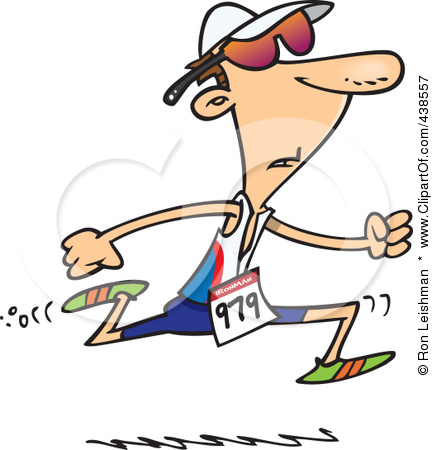 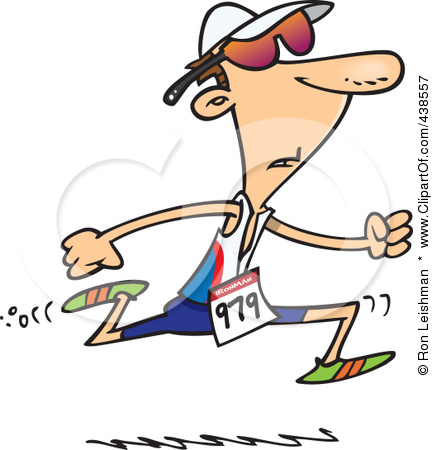            9th Annual Kinde Polka Fest Run/Walk                      Saturday September 14, 2019EVENTS:  5K Run ☼ 5K Walk # 1 Mile Fun Run WHEN:  Saturday, September 14, 2019 at 9:00a.m.  Registration is  –  WHERE:  Start and finish at North Huron Schools 21 Main St, Kinde, MI 48445  (Shower facilities available)FEE: Pre-Register for 5K events at $25 1 Mile Fun Run $20 or Post-Register at $28      *Pre-registration is until 8/31/19 and is appreciated to ensure enough supplies for everyone. COURSE:  Pavement and GravelAWARDS:  Trophies to overall male & female winner ☼ Medals for top finisher in each age group for 5K.AGE GROUPS: 14- under, 15-19, 20-25, 26-30, 31– 35, 36– 40, 41 – 45, 46 – 50, 51– 55, 56 – 60, 61 – 65, 66 – 70, and 71-79 80+FOR ADDITIONAL INFORMATION:  Contact by telephoning (989)315-4172 and ask for Helen Jean Wiley*Bathroom and Shower Facilities available                                                                                                                                                                                                                                                Name: _____________________________	Telephone #: _______________Address: _________________________________ Email Address__________________________Race: 5K Run  5K Walk  I Mile Run 			Gender: M  F   			Age on 8/31/19 ____  		Shirt Size:     Adult: S   M  L   XL   XXL(Add $2)   No T-Shirt *Shirts are not guaranteed after August 31st, 2019Checks payable to: FOK 5K				Total Amount Paid $_______________WAIVER: Running a road race involves risk of serious injury.  I assume all risks associated with running/walking in the Kinde Polka Fest Run.  In consideration of your accepting my entry and allowing me to race, I, for myself and anyone entitled to act on my behalf or on behalf of my estate, waive and release Kinde Polka Fest, The Village of Kinde, the Township of Lincoln, the County of Huron, and all sponsors of the race, and other persons assisting with the race, the officers, Board, Board members, agents, servant, employees, and their successors and assigns of each and every of the above from all claims or liabilities of any kind arising out of my participation in the run/walk even though the liability may arise out of negligence or carelessness on the part of the persons referred to in this waiver. Signature: ______________________________________	 Date: _______________________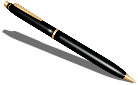 Parent/Guardian (if under 18 years of age) ________________________ Emergency Telephone: __________PLEASE  TO: *Proceeds go to: North Huron Track and Cross Country Program and for Scholarships for 2020 graduates								NO DOGS ALLOWED